Bestaande Drawing Tablet Stands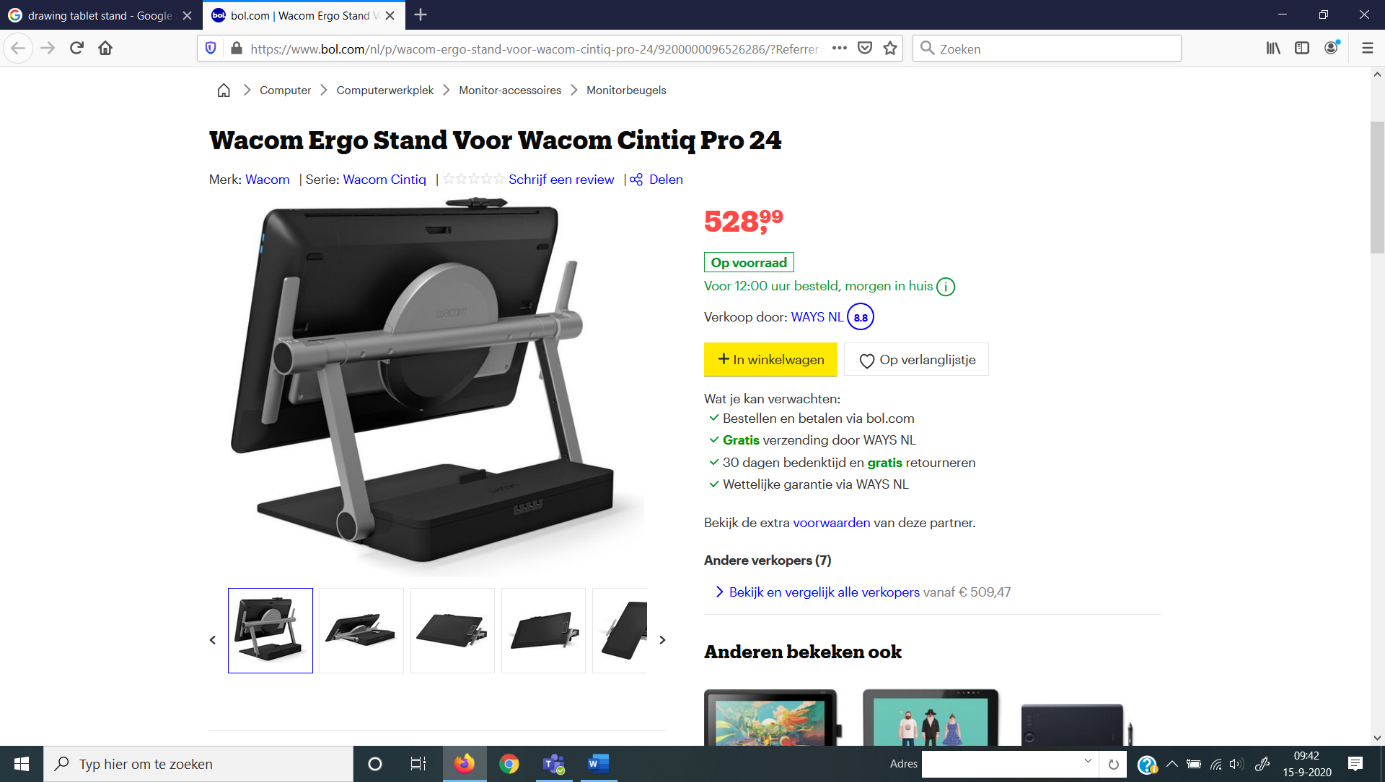 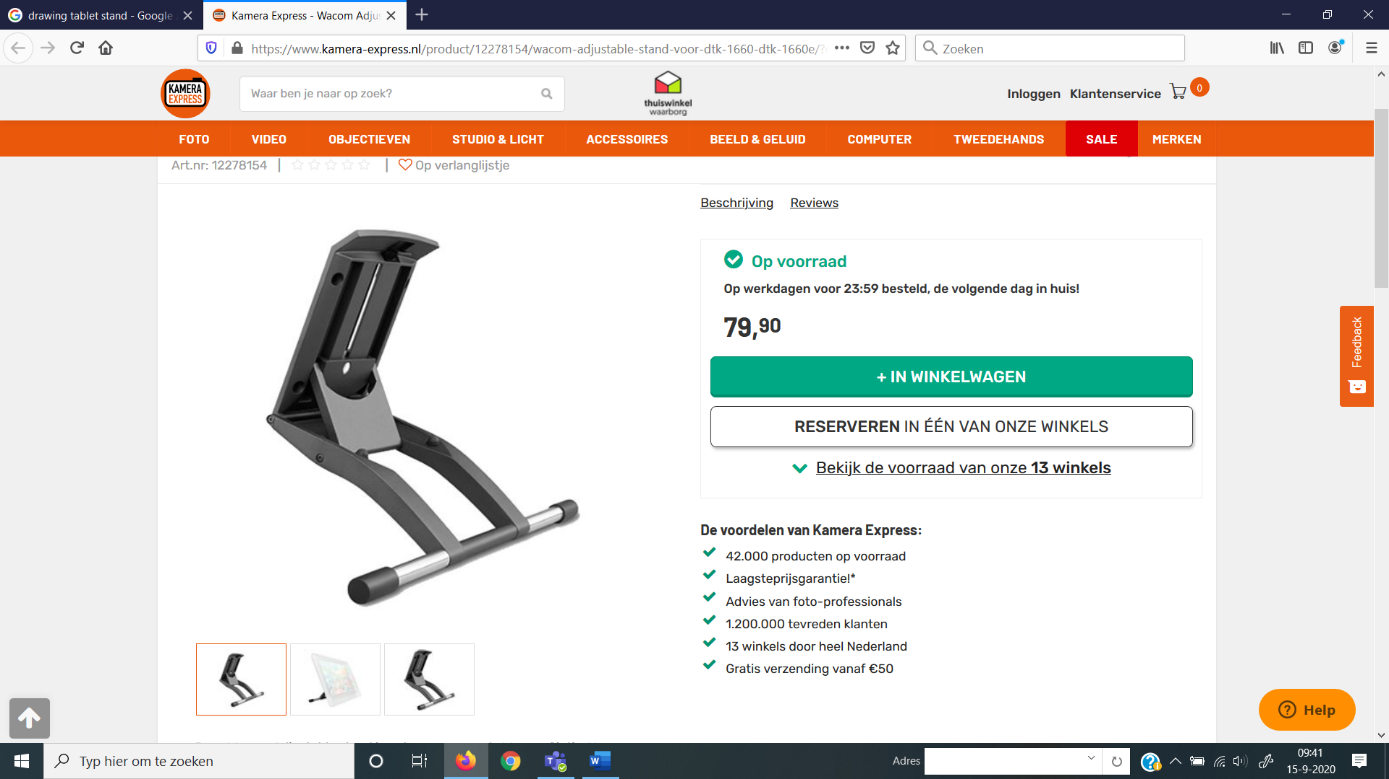 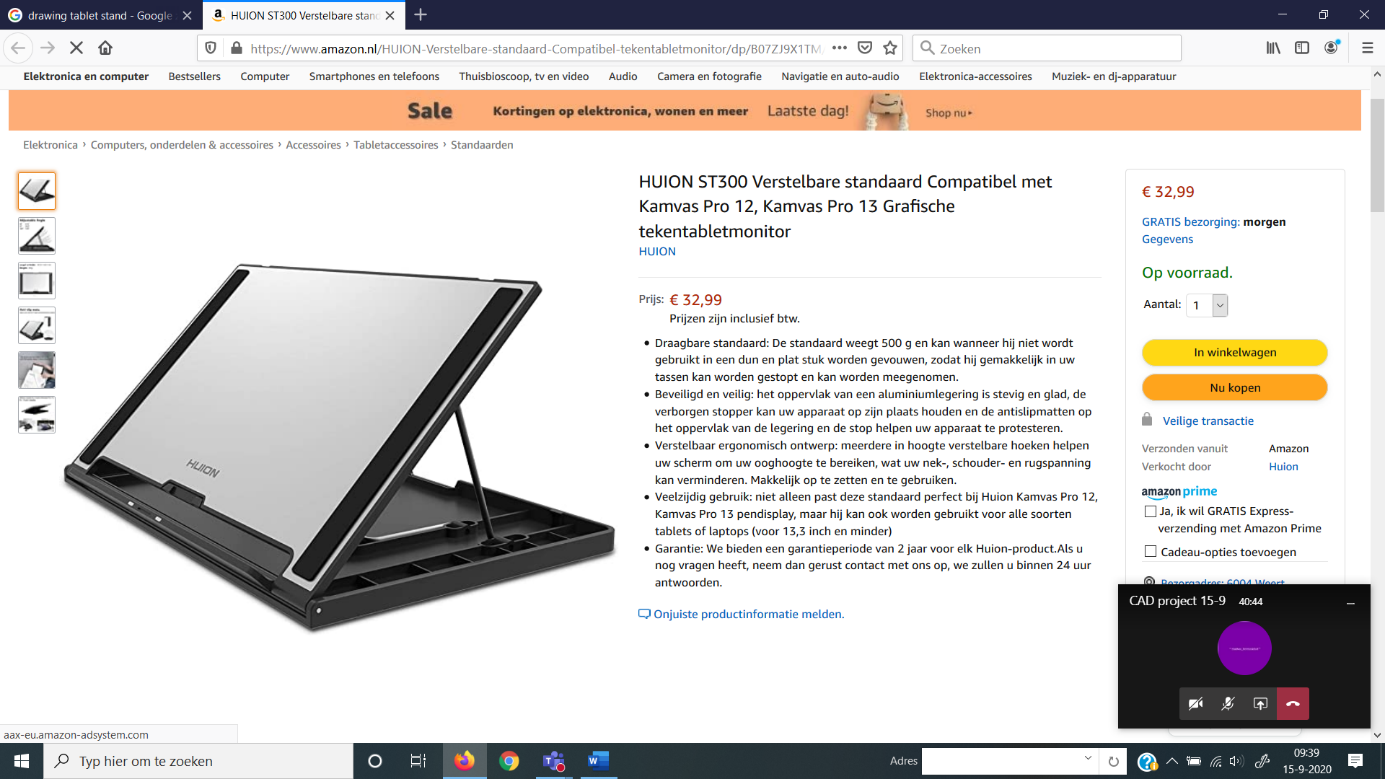                 HUION                                       WACOM                              WACOM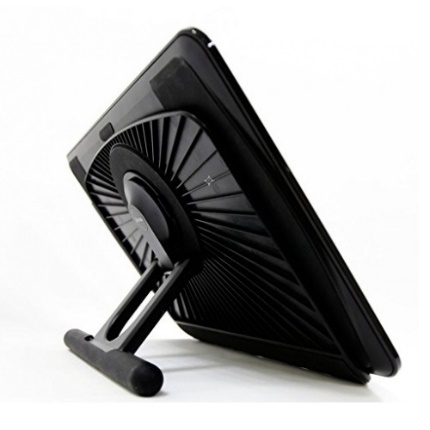 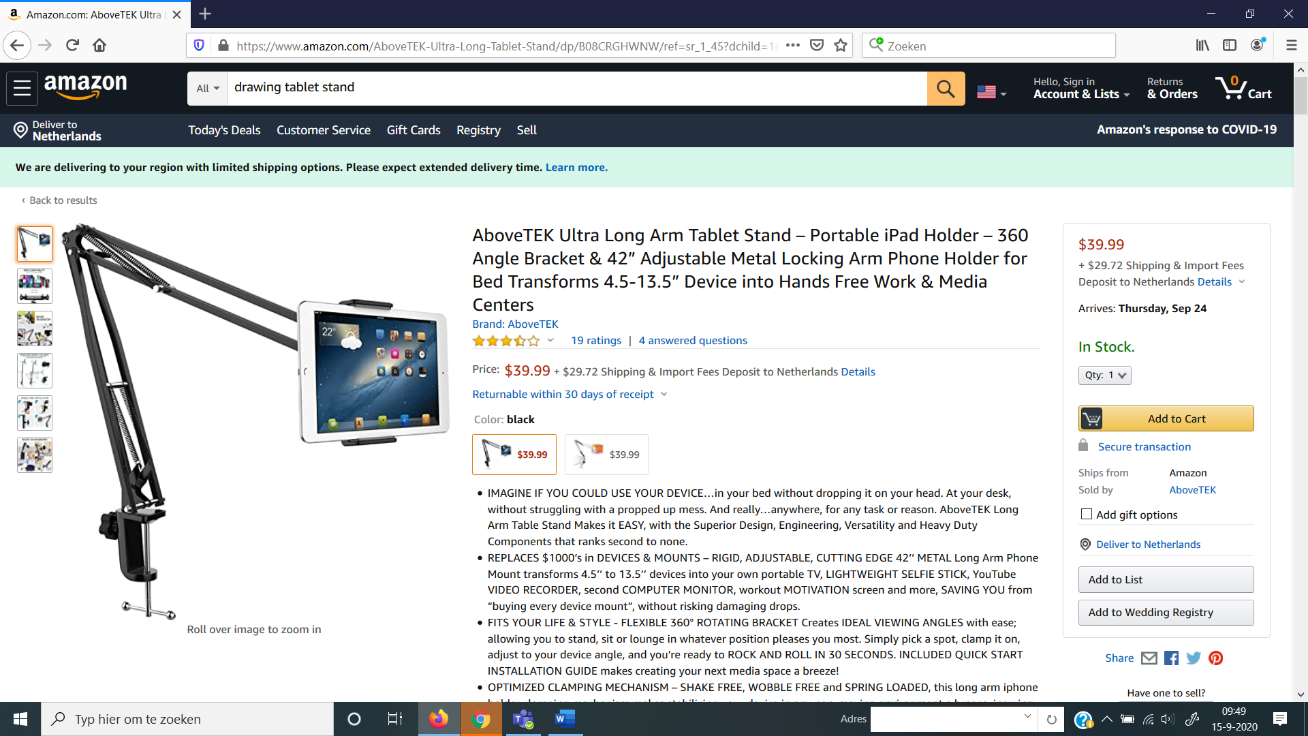 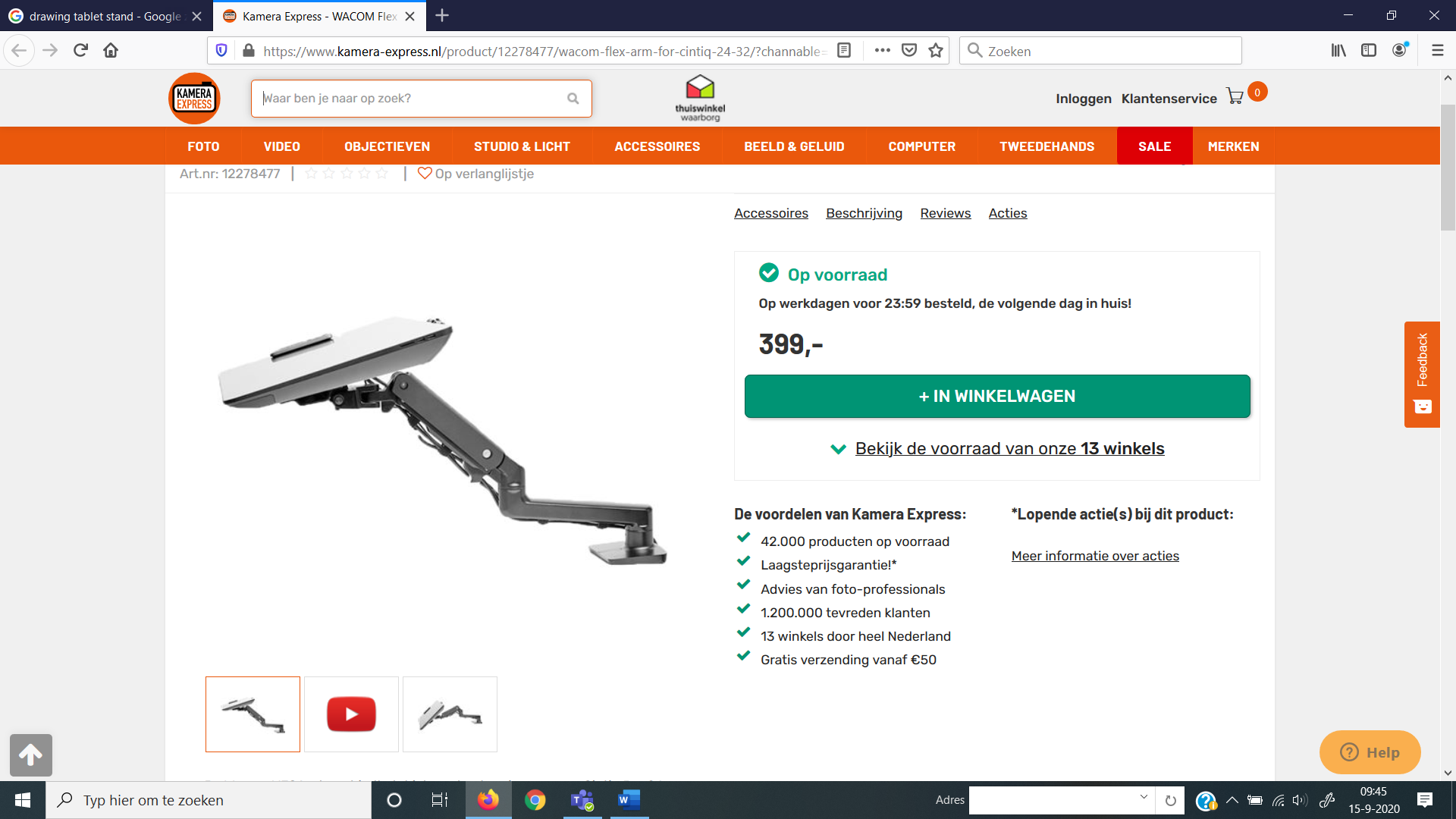 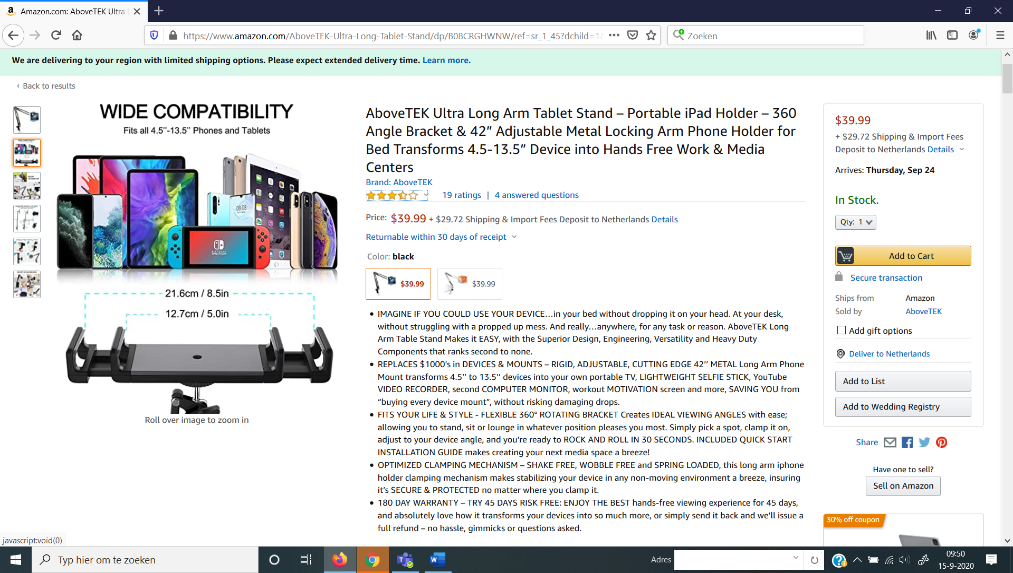                WACOM                                   AboveTEC                         Kundalini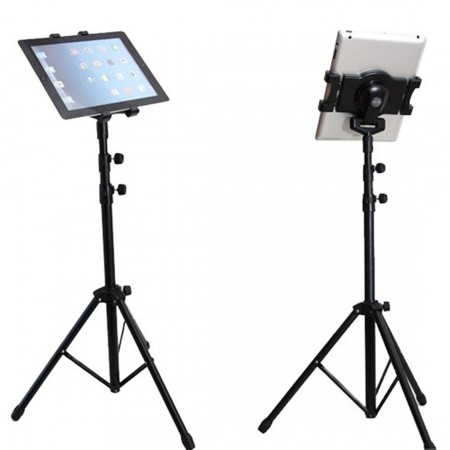 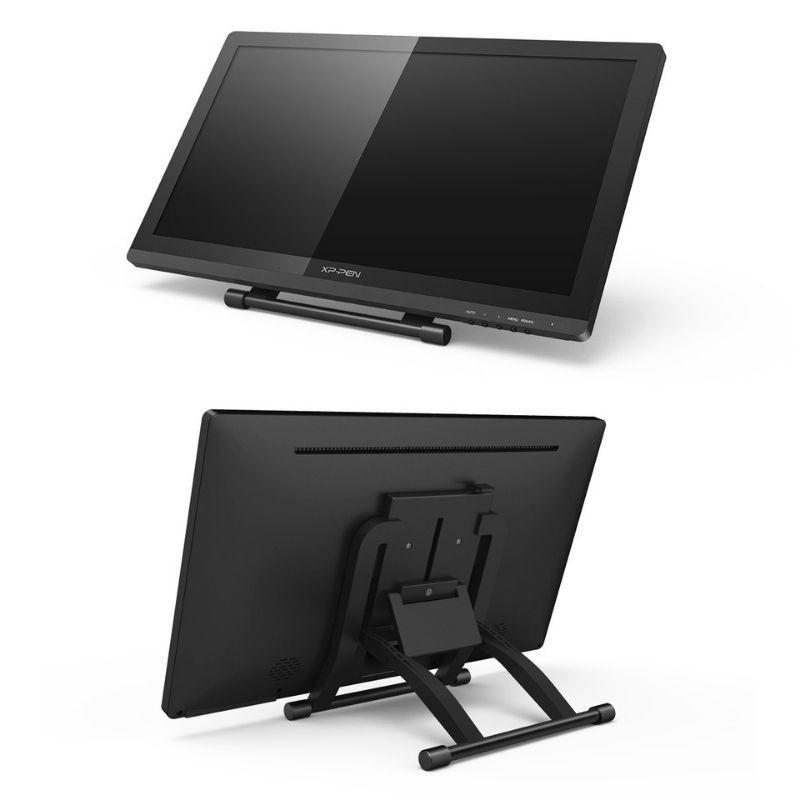 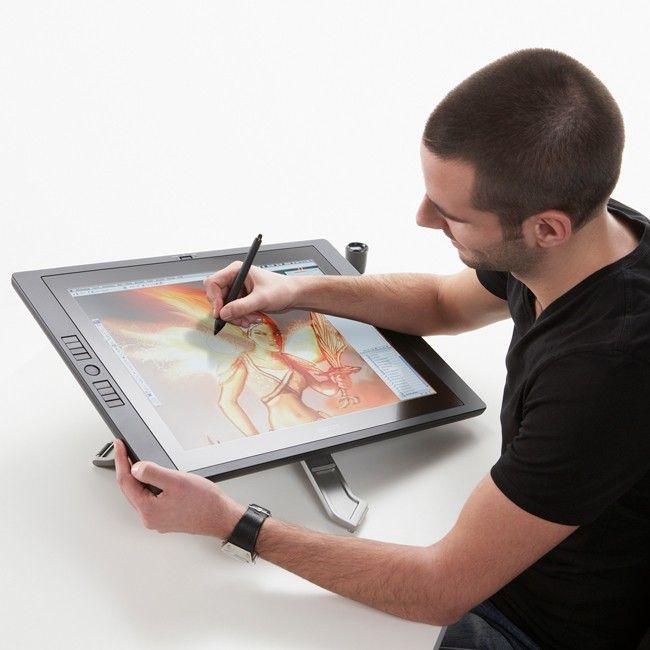                XP-Pen                                    MobiGear